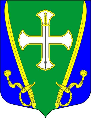 МУНИЦИПАЛЬНЫЙ СОВЕТ МУНИЦИПАЛЬНОГО ОБРАЗОВАНИЯМУНИЦИПАЛЬНЫЙ ОКРУГ СЕМЕНОВСКИЙСерпуховская ул., д.16, Санкт-Петербург, 190013, тел/факс (812)316-26-30, 
e-mail: ms@mosemenovskiy.ru,  http://семеновский.рфОКПО 48953264 ОГРН 1037851036376 ИНН 7826025883 КПП 783801001РЕШЕНИЕ № __Принято МС МО МО Семеновский «___»  ноября 2021 годаПодписано Главой МО МО Семеновский «___» ноября 2021 года«О внесении изменений в Решение Муниципального Совета внутригородского муниципального образования Санкт-Петербурга муниципальный округ Семеновский от 15.03.2016 г. №4.4 «Об утверждении Положения «О бюджетном процессе в Муниципальном образовании муниципальный округ Семеновский»  	В связи со вступлением в силу Федерального закона от 01.07.2021 № 251-ФЗ «О внесении изменений в Бюджетный кодекс Российской Федерации», в соответствии с положениями пункта 3.2. статьи 160.1 и пункта 4 статьи 160.2 Бюджетного кодекса Российской Федерации, Устава МО Семеновский Муниципальный Совет муниципального образования муниципальный округ Семеновский (МС МО Семеновский) решил:Внести в Положение «О бюджетном процессе в Муниципальном образовании муниципальный округ Семеновский», утвержденное решением Муниципального Совета внутригородского муниципального образования Санкт-Петербурга муниципальный округ Семеновский от 15.03.2016 г. №4.4 (с изменениями внесенными Решением МС МО МО Семеновский №6-4 от 03.12.2020), следующие изменения и дополнения: В Статью 5 Положения добавить пункты следующего содержания:- утверждает перечень главных администраторов доходов местного бюджета;- утверждает перечень главных администраторов источников финансирования дефицита местного бюджета.Статью 20 изложить в следующей редакции:«Статья 20. Проект решения о местном бюджете»Проект решения о местном бюджете должен содержать:- основные характеристики местного бюджета (общий объем доходов бюджета, общий объем расходов бюджета, дефицит (профицит) бюджета;- распределение бюджетных ассигнований по разделам, подразделам, целевым статьям, группам (группам и подгруппам) видов расходов либо по разделам, подразделам, целевым статьям (муниципальным программам и непрограммным направлениям деятельности), группам, (группам и подгруппам) видов расходов и (или) по целевым статьям (муниципальным программ и непрограммным направлениям деятельности), группам (группам подгруппам видов расходов классификации расходов бюджетов на очередной финансовый год, а также по разделам и подразделам классификации расходов бюджетов в случаях установленных Бюджетным кодексом Российской Федерации, Законом Санкт-Петербурга, муниципальным правовым актом Муниципального совета;- ведомственную структуру расходов на очередной финансовый год;- общий объем бюджетных ассигнований, направленных на исполнение публичных нормативных обязательств;- объем межбюджетных трансфертов, получаемых из других бюджетов бюджетной системы Российской Федерации в очередном финансовом году;- источники финансирования дефицита местного бюджета на очередной финансовый год;- верхний предел муниципального внутреннего долга по состоянию на 1 января года, следующего за очередным финансовым годом, с указанием, в том числе верхнего предела долга по муниципальным гарантиям;- предельный объем муниципального долга;- иные показатели местного бюджета, установленные Бюджетным кодексом Российской Федерации, законом Санкт-Петербурга, муниципальным правовым актом Муниципального Совета.2. Опубликовать настоящее решение в печатном средстве массовой информации Муниципального образования муниципальный округ Семеновский, газете «Семеновское Время». 3. Настоящее решение вступает в силу с момента его официального опубликования (обнародования).4. После вступления в силу направить настоящее решение в адрес Санкт-Петербургского государственного казенного учреждения «Санкт-Петербургский центр правового обеспечения» для включения в регистр муниципальных нормативных правовых актов Санкт-Петербурга.5. Контроль за выполнением настоящего решения возложить на Главу Муниципального образования -  Липинского Я.А.Глава Муниципального образования –председатель Муниципального Совета                                                  Я.А. Липинский
